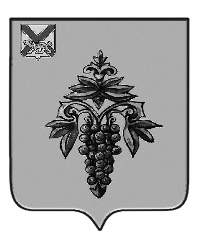 ДУМА ЧУГУЕВСКОГО МУНИЦИПАЛЬНОГО ОКРУГА Р Е Ш Е Н И ЕРассмотрев протест прокурора Чугуевского района от 21 ноября 2022 года № 7-12/Прдп146-22-20050036 «на решение Думы Чугуевского муниципального округа от 30 октября 2020 года № 105-НПА «Положение  о проверке достоверности и полноты сведений о доходах, об имуществе и обязательствах имущественного характера, представленных гражданами, претендующими на замещение должностей муниципальной службы органов местного самоуправления Чугуевского муниципального округа, муниципальными служащими, замещающими указанные должности, достоверности и полноты сведений, представленных гражданами при поступлении на муниципальную службу в соответствии с нормативными правовыми актами Российской Федерации, соблюдения муниципальными служащими ограничений и запретов, требований о предотвращении или об урегулировании конфликта интересов, исполнения ими обязанностей, установленных в целях противодействия коррупции», в соответствии со статьей 23 Устава Чугуевского муниципального округа Приморского края,  Дума Чугуевского муниципального округаРЕШИЛА:	1. Протест прокурора Чугуевского района от 21 ноября 2022 года № 7-12/Прдп146-22-20050036 «на решение Думы Чугуевского муниципального округа от 30 октября 2020 года № 105-НПА «Положение  о проверке достоверности и полноты сведений о доходах, об имуществе и обязательствах имущественного характера, представленных гражданами, претендующими на замещение должностей муниципальной службы органов местного самоуправления Чугуевского муниципального округа, муниципальными служащими, замещающими указанные должности, достоверности и полноты сведений, представленных гражданами при поступлении на муниципальную службу в соответствии с нормативными правовыми актами Российской Федерации, соблюдения муниципальными служащими ограничений и запретов, требований о предотвращении или об урегулировании конфликта интересов, исполнения ими обязанностей, установленных в целях противодействия коррупции» удовлетворить.	2. О принятом решении уведомить прокурора Чугуевского района.	3. Настоящее решение вступает в силу со дня его принятия.Председатель ДумыЧугуевского муниципального округа				 	Е.В. ПачковОт 30.11.2022 г.№ 426№ 426О протесте прокурора Чугуевского района от 21 ноября 2022 года № 7-12/Прдп146-22-20050036 «на решение Думы Чугуевского муниципального округа от 30 октября 2020 года № 105-НПА «Положение  о проверке достоверности и полноты сведений о доходах, об имуществе и обязательствах имущественного характера, представленных гражданами, претендующими на замещение должностей муниципальной службы органов местного самоуправления Чугуевского муниципального округа, муниципальными служащими, замещающими указанные должности, достоверности и полноты сведений, представленных гражданами при поступлении на муниципальную службу в соответствии с нормативными правовыми актами Российской Федерации, соблюдения муниципальными служащими ограничений и запретов, требований о предотвращении или об урегулировании конфликта интересов, исполнения ими обязанностей, установленных в целях противодействия коррупции»О протесте прокурора Чугуевского района от 21 ноября 2022 года № 7-12/Прдп146-22-20050036 «на решение Думы Чугуевского муниципального округа от 30 октября 2020 года № 105-НПА «Положение  о проверке достоверности и полноты сведений о доходах, об имуществе и обязательствах имущественного характера, представленных гражданами, претендующими на замещение должностей муниципальной службы органов местного самоуправления Чугуевского муниципального округа, муниципальными служащими, замещающими указанные должности, достоверности и полноты сведений, представленных гражданами при поступлении на муниципальную службу в соответствии с нормативными правовыми актами Российской Федерации, соблюдения муниципальными служащими ограничений и запретов, требований о предотвращении или об урегулировании конфликта интересов, исполнения ими обязанностей, установленных в целях противодействия коррупции»О протесте прокурора Чугуевского района от 21 ноября 2022 года № 7-12/Прдп146-22-20050036 «на решение Думы Чугуевского муниципального округа от 30 октября 2020 года № 105-НПА «Положение  о проверке достоверности и полноты сведений о доходах, об имуществе и обязательствах имущественного характера, представленных гражданами, претендующими на замещение должностей муниципальной службы органов местного самоуправления Чугуевского муниципального округа, муниципальными служащими, замещающими указанные должности, достоверности и полноты сведений, представленных гражданами при поступлении на муниципальную службу в соответствии с нормативными правовыми актами Российской Федерации, соблюдения муниципальными служащими ограничений и запретов, требований о предотвращении или об урегулировании конфликта интересов, исполнения ими обязанностей, установленных в целях противодействия коррупции»